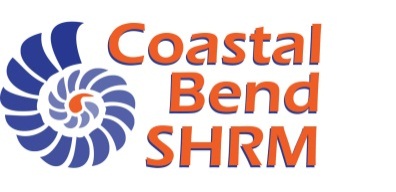 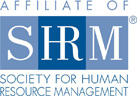 COASTAL BEND SHRMMinutes – Board of Directors Monthly MeetingApril 13, 2015The regular monthly meeting of the Coastal Bend SHRM Board of Directors was called to order by Board President Toni Nerren at 11:30 a.m. at Del Mar College’s Center for Economic Development, 3209 S. Staples, Corpus Christi, Texas, 78411. Quorum was established.Members Present:Toni Nerren, PHR – PresidentJerry Henry, SPHR, SHRM-SP, VP of FinanceMary Canales – VP of Legislative AffairsVicki Daniels, PHR, SHRM-CP – Past President Megan Foyt, PHR, SHRM – CP, VP of MembershipKiwana Denson – VP of Community OutreachLiz Shockley – VP of Professional DevelopmentBill Hibbs – Member at LargeToni announced that Jennifer Thurman resigned her post as Secretary to the Board and we would need to recruit a replacement.  There were no Board Minutes to present at this meeting.Jerry Henry, VP of Finance, presented the financials for the chapter and informed all that everything was now cleaned up and posted on the website.   Toni Nerren made a motion to accept the financials and Vicki Daniels seconded the motion.  Then Board approved the financials. Megan Foyt, VP of Membership, presented four applications for membership:	Rachel Benavides – professional	Heather Hannamy – professional	Charles McCram – affiliate	Clara Salinas – professional with SHRM membershipMegan Foyt made a motion to accept the new members as presented and Vicki Daniels seconded the motion.  The Board approved the new members. The Board discussed the idea of membership being from initial date of applications (this would apply for new members only) to anniversary.  Kiwana Denson, VP of Community Relations	Reported that we had two applications for the Workforce Readiness Scholarship.	Job Fair Update:20 vendors, (2 Platinum, 7 Gold, 2 Silver, and 9 Vendor Tables) however there are plans for overflowPre-planning meeting scheduled for 4/17/17 at 3:00 at Delmar CEDAdvertising on TV segments cost money (it was discussed in the past it was a community service event and there was no charge)Bill Hibbs suggested contacting Lamar billboards for free advertisingGulf Coast Blood will participate and have a bus out front.Mary Canales, VP of Legislative Affairs	Reported that she had attended the SHRM Legislative Conference.	Labor Law Update:Day and a half eventTo be held at Del Mar CEDDay of event, September 22, 2017Luis Cabrera, VP of Marketing & Public Relations was not available to report to the Board.Liz Shockley, VP of Professional DevelopmentReported that April’s speaker was approved by HRCI and that Luis will send out an email to participants. Liz thanked Toni for setting up the websitePHR classes will have a May deadline to register and get materials – there has been a slight increase in exam costs  HRCI has made the change that test dates will be any time up 6 months from time of registeringOnline classes will kick off June 5, 2017May Membership meeting Round Table Discussions, need table leaders and discussion topics to present to members Jerry Henry, SPHR, SHRM-SP, VP of Finance reported that April’s meeting sponsor would be Straight Edge Technology.  Vicki Daniels, PHR, SHRM-CP, Past President reported that SHRM had approved the changes we made to our bylaws.  Toni Nerren said she would try to get an email out to membership about the changes and that the vote would take place at the Membership meeting.Bill Hibbs, Member at Large, asked for chapter communications through a newsletter. Toni Nerren, PHR, President Next month’s Board meeting will be held on May 10 at 11:30 at Del Mar CEDToni Nerren, Vicki Daniels, Jerry Henry met with LaDeDa regarding table coverings and decorations for the HR Excellence Awards banquet and have a meeting scheduled on April 19 with Razzle Dazzle.  Bill Hibbs suggested we contact Carina Carlos for another resource.Mary Canales will do the Board Member MomentThere being no further business to discuss, Toni Nerren adjourned the meeting at 12:41 pm.Meeting Minutes taken by Vicki Daniels.